EthiopiaEthiopiaEthiopiaEthiopiaJanuary 2023January 2023January 2023January 2023SundayMondayTuesdayWednesdayThursdayFridaySaturday1234567Christmas Day89101112131415161718192021Epiphany22232425262728293031NOTES: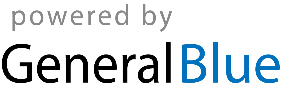 